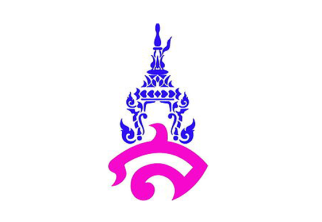 แผนการจัดการเรียนรู้กลุ่มสาระการเรียนรู้ภาษาไทย				โรงเรียนสาธิตมหาวิทยาลัยราชภัฏสวนสุนันทารายวิชา ภาษาไทยพื้นฐาน (ท๒๑๑๐๒) 			ภาคเรียนที่ ๒ ปีการศึกษา ๒๕๖๕หน่วยการเรียนรู้ที่ ๑ กาพย์เรื่องพระไชยสุริยา		ชั้นมัธยมศึกษาปีที่ ๑แผนการจัดการเรียนรู้ที่ ๑๒ เรื่อง สำนวน สุภาษิต และคำพังเพย  เวลาเรียน  ๑๕๐ นาที จำนวน ๓ คาบ			อาจารย์ประจำวิชา อาจารย์ภาคภูมิ  คล้ายทองมาตรฐานการเรียนรู้ 	มาตรฐาน  ท ๑.๑ ใช้กระบวนการอ่านสร้างความรู้และความคิดเพื่อนำไปใช้ตัดสินใจ แก้ปัญหาในการดำเนินชีวิตและมีนิสัยรักการอ่าน  ตัวชี้วัด	ท ๑.๑ ม.๑/๕ ตีความคำยากในเอกสารวิชาการ โดยพิจารณาจากบริบทจุดประสงค์การเรียนรู้	ความรู้ (K)	นักเรียนรู้ความสำคัญของสำนวนสุภาษิต 	ทักษะ / กระบวนการ (P)	นักเรียนสามารถใช้สำนวนสุภาษิตได้ถูกกับบริบท	คุณลักษณะอันพึงประสงค์ (A)	นักเรียนใฝ่เรียนรู้สาระสำคัญ	สุภาษิต หมายถึง คำพูดที่พูดออกมา ไม่ว่าจะเป็นทำนอง สำนวนโวหาร ที่มีความหมายที่ดี  ส่วนใหญ่คนไทยเราจะหยิบยกคำสุภาษิตมาเป็นตัวอย่างในการอบรมสั่งสอนลูกหลาน หรือบางครั้งใช้แสดงเปรียบเทียบประกอบการสนทนา สุภาษิต แบ่งออกเป็น ๒ ประเภท ดังนี้ ๑) คำสุภาษิตประเภทที่พูดอ่านหรือเข้าใจเนื้อความได้ทันที โดยไม่ต้องแปลความหมาย ๒) คำสุภาษิตประเภทที่พูด อ่านหรือฟังแล้วต้องนึกตรึกตรอง ตีความหมายเสียก่อนจึงจะทราบสาระการเรียนรู้	สำนวนที่เป็นคำพังเพยและสุภาษิตสมรรถนะสำคัญ	ความสามารถในการคิดวิเคราะห์กระบวนการจัดการเรียนรู้ คาบที่ ๑ขั้นนำ (จำนวน ๑๐ นาที)	๑. ครูให้นักเรียนศึกษาความหมายของคำว่าสำนวน สุภาษิต และคำพังเพยว่าเหมือนหรือมีข้อแตกต่างกันอย่างไร    	๒. ครูสรุปความหมายของสำนวน สุภาษิต  และคำพังเพยให้นักเรียนทราบอีกครั้งขั้นสอน (จำนวน ๓๐ นาที)	๑. ครูอธิบายความหมาย และลักษณะของสำนวน สุภาษิต และคำพังเพย และยกตัวอย่างสำนวน สุภาษิต และคำพังเพยให้กับนักเรียน	๒. นักเรียนช่วยเลือกแผ่นป้าย เมื่อครูเปิดแผ่นป้ายที่นักเรียนเลือก นักเรียนจะต้องช่วยกันตอบว่าแผ่นป้ายนั้นเป็นสำนวน หรือสุภาษิต หรือคำพังเพย และเพราะเหตุใด	ขั้นสรุป (จำนวน ๑๐ นาที)๑. ครูตรวจสอบความถูกต้องและอธิบายว่าแผ่นป้ายใดจัดเป็นสำนวน หรือสุภาษิต หรือคำพังเพย และช่วยกันอธิบายความกับร่วมกับนักเรียนคาบที่ ๒-๓ขั้นนำ (จำนวน ๑๐ นาที)	๑. ครูสุ่มนักเรียน ๑ คน เพื่อบอกความแตกต่างระหว่างสำนวน สุภาษิต และคำพังเพยขั้นสอน (จำนวน ๗๐ นาที)๑. ครูให้นักเรียนรวบรวมคำพังเพย และสุภาษิต ลงในสมุดบันทึก จากนั้นเขียนความหมายพร้อมตรวจสอบความถูกต้อง    	๒. นักเรียนวิเคราะห์และเปรียบเทียบความแตกต่างของความหมายและการใช้คำพังเพยและสุภาษิต     	๓. ครูกำหนดคำพังเพย และสุภาษิตบนกระดานหน้าชั้นเรียน เช่น ฝนทั่งให้เป็นเข็ม สองหัวดีกว่าหัวเดียว จากนั้นให้นักเรียนปฏิบัติตามประเด็นที่ครูกำหนด ดังนี้           		๑) บอกลักษณะการใช้            		๒) แต่งประโยค เพื่อช่วยอธิบายความหมายการใช้ที่เหมาะสมขั้นสรุป (จำนวน ๒๐ นาที)๑. ครูเฉลยและตรวจสอบความถูกต้องพร้อมสรุปเนื้อหาเรื่อง สำนวน สุภาษิต และคำพังเพย สื่อการเรียนรู้	๑. PowerPoint เรื่อง สำนวน สุภาษิต และคำพังเพย	๒. แผ่นป้ายสำนวน สุภาษิต และคำพังเพย	การวัดและการประเมินผล	การวัดประเมินผล		แบบสังเกตพฤติกรรมรายบุคคล	เครื่องมือวัดและประเมินผล		แบบสังเกตพฤติกรรมรายบุคคลแหล่งการเรียนรู้	สถาบันพัฒนาคุณภาพวิชาการ (พว.). ๒๕๕๘. หนังสือเรียนรายวิชาภาษาไทยพื้นฐาน ภาษาไทย หลักภาษา และการใช้ภาษา ชั้นมัธยมศึกษาปีที่ ๑. กรุงเทพฯ: พัฒนาคุณภาพวิชาการ (พว.).	อินเทอร์เน็ตบันทึกผลหลังการจัดกิจกรรมการเรียนรู้ผลการจัดกิจกรรมการเรียนรู้	ด้านความรู้ (K)………………………………………………………………………………………………………………………………………………………………………………………………………………………………	ด้านทักษะกระบวนการ (P)………………………………………………………………………………………………………………………………………………………………………………………………………………………………	ด้านคุณลักษณะอันพึงประสงค์ (A)………………………………………………………………………………………………………………………………………………………………………………………………………………………………ปัญหา และอุปสรรค		………………………………………………………………………………………………………………………………………………………………………………………………………………………………ข้อเสนอแนะ แนวทางในการแก้ไขปัญหา………………………………………………………………………………………………………………………………………………………………………………………………………………………………						ลงชื่อ......................................................................       							     (อาจารย์ภาคภูมิ  คล้ายทอง)แบบสังเกตพฤติกรรมรายบุคคล	คำชี้แจง: ให้ผู้สอนสังเกตพฤติกรรมของนักเรียนระหว่างเรียน  แล้วขีด ✓ ลงในช่องที่ตรงกับระดับคะแนน๔ คือ ดีมาก๓ คือ ดี๒ คือ พอใช้๑ คือ ต้องปรับปรุงลงชื่อ.........................................................ผู้ประเมิน                                                                 		          										        ................../................../.................ที่ชื่อความรู้ความเข้าใจในเนื้อหาความรู้ความเข้าใจในเนื้อหาความรู้ความเข้าใจในเนื้อหาความรู้ความเข้าใจในเนื้อหาการแสดงความคิดเห็นการแสดงความคิดเห็นการแสดงความคิดเห็นการแสดงความคิดเห็นความสนใจความสนใจความสนใจความสนใจการมีส่วนร่วมในชั้นเรียนการมีส่วนร่วมในชั้นเรียนการมีส่วนร่วมในชั้นเรียนการมีส่วนร่วมในชั้นเรียนที่ชื่อ๔๓๒๑๔๓๒๑๔๓๒๑๔๓๒๑